ЗАКОНОРЕНБУРГСКОЙ ОБЛАСТИот 10 октября 2007 года N 1611/339-IV-ОЗ          О муниципальной службе в Оренбургской области         (с изменениями на 13 марта 2019 года)(в ред. Законов Оренбургской области от 12.03.2009 N 2786/600-IV-ОЗ , от 29.04.2009 N 2934/646-IV-ОЗ, от 29.09.2009 N 3122/702-IV-ОЗ, от 05.11.2009 N 3188/721-IV-ОЗ, от 05.11.2009 N 3189/722-IV-ОЗ , от 11.06.2010 N 3624/849-IV-ОЗ, от 28.06.2011 N 250/40-V-ОЗ, от 15.12.2011 N 651/172-V- ОЗ, от 02.03.2012 N 758/206-V-ОЗ, от 15.05.2012 N 840/232-V-ОЗ, от 02.07.2012 N 892/263-V-ОЗ, от 06.11.2012 N 1133/336-V-ОЗ , от 13.03.2013 N 1377/399-V-ОЗ , от 12.09.2013 N 1745/521-V-ОЗ, от 12.09.2013 N 1749/527-V-ОЗ, от 09.01.2014 N 2103/597-V-ОЗ, от 09.01.2014 N 2106/600-V-ОЗ, от 06.03.2014 N 2175/625-V-ОЗ, от 06.05.2014 N 2266/652-V-ОЗ, от 12.05.2015 N 3226/868-V-ОЗ, от 01.07.2015 N 3280/882-V-ОЗ, от 01.07.2015 N 3283/885-V-ОЗ , от 17.11.2015 N 3465/978-V-ОЗ , от 02.03.2016 N 3723/1035-V-ОЗ, от 13.05.2016 N 3842/1059-V-ОЗ, от 05.09.2016 N 4028/1097-V-ОЗ, от 28.12.2016 N 214/51-VI-ОЗ, от 01.09.2017 N 539/126-VI-ОЗ, от 01.09.2017540/127-VI-ОЗ, от 03.11.2017 N 657/159-VI-ОЗ, от 03.11.2017 N 658/160-VI-ОЗ, от 11.12.2017 N 736/174-VI-ОЗ, от 05.03.2018 N 851/226-VI-ОЗ, от 11.09.2018 N 1233/308-VI-ОЗ, от 25.10.2018 N 1282/343-VI-ОЗ, от 24.12.2018 N 1425/375-VI-ОЗ, от 13.03.2019 N 1485/396-VI-ОЗ, с изм., внесенными Законом Оренбургской области от 28.06.2011 N 248/38-V-ОЗ)ПринятпостановлениемЗаконодательного СобранияОренбургской областиот 27 сентября 2007 г. N 1611Настоящий Закон регулирует отношения, связанные с поступлением на муниципальную службу, прохождением и прекращением муниципальной службы в Оренбургской области (далее - муниципальная служба), а также с определением правового положения (статуса) муниципальных служащих.Глава I. Общие положенияСтатья 1. Должности муниципальной службыДолжность муниципальной службы - должность в органе местного самоуправления, аппарате избирательной комиссии муниципального образования, которая образуется в соответствии с уставом муниципального образования, с установленным кругом обязанностей по обеспечению исполнения полномочий органа местного самоуправления, избирательной комиссии муниципального образования или лица, замещающего муниципальную должность.Должности муниципальной службы устанавливаются муниципальными правовыми актами в соответствии с реестром должностей муниципальной службы в Оренбургской области, утверждаемым законом Оренбургской области.При составлении и утверждении штатного расписания органа местного самоуправления, аппарата избирательной комиссии муниципального образования используются наименования должностей муниципальной службы, предусмотренные реестром должностей муниципальной службы в Оренбургской области.Статья 2. Классификация должностей муниципальной службыДолжности муниципальной службы подразделяются на следующие группы:высшие должности муниципальной службы;главные должности муниципальной службы;ведущие должности муниципальной службы;старшие должности муниципальной службы;младшие должности муниципальной службы.Статья 3. Муниципальная службаМуниципальная служба - профессиональная деятельность граждан, которая осуществляется на постоянной основе на должностях муниципальной службы, замещаемых путем заключения трудового договора (контракта).Нанимателем для муниципального служащего является муниципальное образование, от имени которого полномочия нанимателя осуществляет представитель нанимателя (работодатель).Представителем нанимателя (работодателем) может быть глава муниципального образования, руководитель органа местного самоуправления, председатель избирательной комиссии муниципального образования или иное лицо, уполномоченное исполнять обязанности представителя нанимателя (работодателя).Статья 4. Правовые основы муниципальной службыМуниципальная служба в Оренбургской области осуществляется в соответствии с Конституцией Российской Федерации, Федеральным законом "О муниципальной службе в Российской Федерации" и другими федеральными законами, иными нормативными правовыми актами Российской Федерации, Уставом (Основным Законом) Оренбургской области, законами и иными нормативными правовыми актами Оренбургской области, уставами муниципальных образований, решениями, принятыми на сходах граждан, и иными муниципальными правовыми актами.На муниципальных служащих распространяется действие трудового законодательства с особенностями, предусмотренными федеральным законодательством.Статья 5. Основные принципы муниципальной службыОсновными принципами муниципальной службы являются:приоритет прав и свобод человека и гражданина;равный доступ граждан, владеющих государственным языком Российской Федерации, к муниципальной службе и равные условия ее прохождения независимо от пола, расы, национальности, происхождения, имущественного и должностного положения, местожительства, отношения к религии, убеждений, принадлежности к общественным объединениям, а также от других обстоятельств, не связанных с профессиональными и деловыми качествами муниципального служащего;профессионализм и компетентность муниципальных служащих;стабильность муниципальной службы;доступность информации о деятельности муниципальных служащих;взаимодействие с общественными объединениями и гражданами;единство основных требований к муниципальной службе, а также учет исторических и иных местных традиций при прохождении муниципальной службы;правовая и социальная защищенность муниципальных служащих;ответственность муниципальных служащих за неисполнение или ненадлежащее исполнение своих должностных обязанностей;внепартийность муниципальной службы.Статья 6. Муниципальный служащийМуниципальным служащим является гражданин, исполняющий в порядке, определенном муниципальными правовыми актами в соответствии с федеральными законами и законами Оренбургской области, обязанности по должности муниципальной службы за денежное содержание, выплачиваемое за счет средств местного бюджета.Лица, исполняющие обязанности по техническому обеспечению деятельности органов местного самоуправления, избирательных комиссий муниципальных образований, не замещают должности муниципальной службыне являются муниципальными служащими.Статья 7. Личное дело муниципального служащего, реестр муниципальных служащихЛичное дело муниципального служащего содержит сведения о муниципальном служащем и документы, связанные с его поступлением на муниципальную службу, ее прохождением и увольнением с муниципальной службы.Ведение личного дела муниципального служащего осуществляется в порядке, установленном для ведения личного дела государственного гражданского служащего.Порядок и сроки хранения личных дел муниципальных служащих регулируются федеральным законодательством.Реестр должностей муниципальной службы утверждается законом Оренбургской области.Порядок ведения реестра муниципальных служащих утверждается муниципальным правовым актом.Муниципальный служащий, уволенный с муниципальной службы, исключается из реестра муниципальных служащих в день увольнения.случае смерти (гибели) муниципального служащего либо признания муниципального служащего безвестно отсутствующим или объявления его умершим решением суда, вступившим в законную силу, муниципальный служащий исключается из реестра муниципальных служащих в день, следующий за днем смерти (гибели) или днем вступления в законную силу решения суда.Глава II. Правовое положение (статус) муниципального служащегоСтатья 8. Основные права муниципального служащегоМуниципальный служащий имеет право:на ознакомление с документами, устанавливающими его права и обязанности по замещаемой должности муниципальной службы, критериями оценки качества исполнения должностных обязанностей и условиями продвижения по службе;обеспечение организационно-технических условий, необходимых для исполнения должностных обязанностей;оплату труда и другие выплаты в соответствии с трудовым законодательством, законодательством о муниципальной службе и трудовым договором (контрактом);отдых, обеспечиваемый установлением нормальной продолжительности рабочего (служебного) времени, предоставлением выходных дней и нерабочих праздничных дней, а также ежегодного оплачиваемого отпуска;получение в установленном порядке информации и материалов, необходимых для исполнения должностных обязанностей, а также на внесение предложений о совершенствовании деятельности органа местного самоуправления, избирательной комиссии муниципального образования;участие по своей инициативе в конкурсе на замещение вакантной должности муниципальной службы;получение дополнительного профессионального образования в соответствии с муниципальным правовым актом за счет средств местного бюджета;(в ред. Закона Оренбургской области от 01.07.2015 N 3280/882-V-ОЗ)защиту своих персональных данных;ознакомление со всеми материалами своего личного дела, с отзывами о профессиональной деятельности и другими документами до внесения их в его личное дело, а также на приобщение к личному делу его письменных объяснений;объединение, включая право создавать профессиональные союзы, для защиты своих прав, социально-экономических и профессиональных интересов;рассмотрение индивидуальных трудовых споров в соответствии с трудовым законодательством, защиту своих прав и законных интересов на муниципальной службе, включая обжалование в суд их нарушений;пенсионное обеспечение в соответствии с законодательством Российской Федерации.Муниципальный служащий, за исключением муниципального служащего, замещающего должность главы местной администрации по контракту, вправепредварительным письменным уведомлением представителя нанимателя (работодателя) выполнять иную оплачиваемую работу, если это не повлечет за собой конфликт интересов и если иное не предусмотрено федеральным законом.(в ред. Закона Оренбургской области от 29.04.2009 N 2934/646-IV-ОЗ)Статья 9. Основные обязанности муниципального служащегоМуниципальный служащий обязан:соблюдать Конституцию Российской Федерации, федеральные конституционные законы, федеральные законы, иные нормативные правовые акты Российской Федерации, Устав (Основной Закон) Оренбургской области, законы и иные нормативные правовые акты Оренбургской области, устав муниципального образования и иные муниципальные правовые акты и обеспечивать их исполнение;исполнять должностные обязанности в соответствии с должностной инструкцией;соблюдать при исполнении должностных обязанностей права, свободы и законные интересы человека и гражданина независимо от расы, национальности, языка, отношения к религии и других обстоятельств, а также права и законные интересы организаций;(п. 3 в ред. Закона Оренбургской области от 09.01.2014 N 2103/597-V-ОЗ)соблюдать установленные в органе местного самоуправления, аппарате избирательной комиссии муниципального образования правила внутреннего трудового распорядка, должностную инструкцию, порядок работы со служебной информацией;поддерживать уровень квалификации, необходимый для надлежащего исполнения должностных обязанностей;не разглашать сведения, составляющие государственную и иную охраняемую федеральными законами тайну, а также сведения, ставшие ему известными в связи с исполнением должностных обязанностей, в том числе сведения, касающиеся частной жизни и здоровья граждан или затрагивающие их честь и достоинство;беречь государственное и муниципальное имущество, в том числе предоставленное ему для исполнения должностных обязанностей;8) представлять в установленном порядке предусмотренные законодательством Российской Федерации сведения о себе и членах своей семьи;(п. 8 в ред. Закона Оренбургской области от 02.03.2012 N 758/206-V-ОЗ)сообщать представителю нанимателя (работодателю) о выходе из гражданства Российской Федерации в день выхода из гражданства Российской Федерации или о приобретении гражданства иностранного государства в день приобретения гражданства иностранного государства;соблюдать ограничения, выполнять обязательства, не нарушать запреты, которые установлены федеральными законами;уведомлять в письменной форме представителя нанимателя (работодателя) о личной заинтересованности при исполнении должностных обязанностей, которая может привести к конфликту интересов, и принимать меры по предотвращению подобного конфликта.(в ред. Законов Оренбургской области от 02.03.2012 N 758/206-V-ОЗ , от 02.03.2016 N 3723/1035-V-ОЗ)Муниципальный служащий не вправе исполнять данное ему неправомерное поручение. При получении от соответствующего руководителя поручения, являющегося, по мнению муниципального служащего, неправомерным, муниципальный служащий должен представить руководителю, давшему поручение, в письменной форме обоснование неправомерности данного поручения с указанием положений федеральных законов и иных нормативных правовых актов Российской Федерации, законовиных нормативных правовых актов Оренбургской области, муниципальных правовых актов, которые могут быть нарушены при исполнении данного поручения. В случае подтверждения руководителем данного поручения в письменной форме муниципальный служащий обязан отказаться от его исполнения. В случае исполнения неправомерного поручения муниципальный служащий и давший это поручение руководитель несут ответственность в соответствии с законодательством Российской Федерации.Граждане, претендующие на замещение должностей муниципальной службы, включенных в соответствующий перечень, муниципальные служащие, замещающие указанные должности, обязаны представлять представителю нанимателя (работодателю) сведения о своих доходах, об имуществе и обязательствах имущественного характера, а также сведения о доходах, об имуществе и обязательствах имущественного характера своих супруги (супруга) и несовершеннолетних детей. Указанные сведения представляютсяпорядке, сроки и по форме, которые установлены для представления сведений о доходах, об имуществе и обязательствах имущественного характера государственными гражданскими служащими Оренбургской области.(в ред. Законов Оренбургской области от 02.03.2012 N 758/206-V-ОЗ , от 13.03.2013 N 1377/399-V-ОЗ)Муниципальный служащий, замещающий должность муниципальной службы, включенную в соответствующий перечень, обязан представлять сведения о своих расходах, а также о расходах своих супруги (супруга) и несовершеннолетних детей в порядке и по форме, которые установлены для представления сведений о доходах, расходах, об имуществе и обязательствах имущественного характера государственными гражданскими служащими Оренбургской области.(абзац введен Законом Оренбургской области от 13.03.2013 N 1377/399-V-ОЗ)Контроль за соответствием расходов муниципального служащего, его супруги ( супруга) и несовершеннолетних детей их доходам осуществляется в порядке, предусмотренном Федеральным законом от 25 декабря 2008 года N 273-ФЗ "О противодействии коррупции" и Федеральным законом от 3 декабря 2012 года N 230-ФЗ "О контроле за соответствием расходов лиц, замещающих государственные должности, и иных лиц их доходам", нормативными правовыми актами Президента Российской Федерации, законами и иными нормативными правовыми актами Оренбургской области, муниципальными правовыми актами.(абзац введен Законом Оренбургской области от 13.03.2013 N 1377/399-V-ОЗ)Сведения о доходах, расходах, об имуществе и обязательствах имущественного характера, представляемые муниципальным служащим в соответствии с настоящей статьей, являются сведениями конфиденциального характера, если федеральными законами они не отнесены к сведениям, составляющим государственную и иную, охраняемую федеральными законами, тайну.(в ред. Закона Оренбургской области от 13.03.2013 N 1377/399-V-ОЗ)Не допускается использование сведений о доходах, расходах, об имуществе и обязательствах имущественного характера для установления или определения платежеспособности муниципального служащего, его супруги (супруга) и несовершеннолетних детей, для сбора в прямой или косвенной форме пожертвований (взносов) в фонды религиозных или других общественных объединений, иных организаций, а также физических лиц.(в ред. Законов Оренбургской области от 02.03.2012 N 758/206-V-ОЗ , от 13.03.2013 N 1377/399-V-ОЗ)Лица, виновные в разглашении сведений о доходах, расходах, об имуществеобязательствах имущественного характера муниципальных служащих или в использовании этих сведений в целях, не предусмотренных законодательством Российской Федерации, несут ответственность в соответствии с законодательством Российской Федерации.(в ред. Закона Оренбургской области от 13.03.2013 N 1377/399-V-ОЗ)Непредставление муниципальным служащим сведений о своих доходах, расходах, об имуществе и обязательствах имущественного характера, а такжедоходах, расходах, об имуществе и обязательствах имущественного характера своих супруги (супруга) и несовершеннолетних детей в случае, если представление таких сведений обязательно, либо представление заведомо недостоверных или неполных сведений является правонарушением, влекущим увольнение муниципального служащего с муниципальной службы.(часть 4 введена Законом Оренбургской области от 02.03.2012 N 758/206-V-ОЗ; в ред. Закона Оренбургской области от 13.03.2013 N 1377/399-V-ОЗ)Проверка достоверности и полноты сведений о доходах, об имуществе и обязательствах имущественного характера, представляемых гражданами, претендующими на замещение должностей муниципальной службы, включенных в соответствующий перечень, достоверности и полноты сведенийдоходах, расходах, об имуществе и обязательствах имущественного характера, представляемых муниципальными служащими, замещающими указанные должности, достоверности и полноты сведений, представляемых гражданами при поступлении на муниципальную службу в соответствии с нормативными правовыми актами Российской Федерации, соблюдения муниципальными служащими ограничений и запретов, требований о предотвращении или об урегулировании конфликта интересов, исполнения ими обязанностей, установленных Федеральным законом от 25 декабря 2008 года N 273-ФЗ "О противодействии коррупции" и другими нормативными правовыми актами Российской Федерации, осуществляется в порядке, определяемом нормативным правовым актом Оренбургской области.(часть 5 введена Законом Оренбургской области от 02.03.2012 N 758/206-V-ОЗ; в ред. Закона Оренбургской области от 13.03.2013 N 1377/399-V-ОЗ)Запросы о представлении сведений, составляющих банковскую, налоговую или иную охраняемую законом тайну, запросы в правоохранительные органы о проведении оперативно-розыскных мероприятий в отношении граждан, претендующих на замещение должностей муниципальной службы, включенных в соответствующий перечень, муниципальных служащих, замещающих указанные должности, супруг (супругов) и несовершеннолетних детей таких граждан и муниципальных служащих в интересах муниципальных органов направляются Губернатором Оренбургской области в порядке, определяемом нормативными правовыми актами Российской Федерации.(часть 6 введена Законом Оренбургской области от 02.03.2012 N 758/206-V-ОЗ)Граждане, претендующие на замещение должности главы местной администрации по контракту, и лицо, замещающее указанную должность, представляют сведения о своих доходах, расходах, об имуществе и обязательствах имущественного характера, а также сведения о доходах, расходах, об имуществе и обязательствах имущественного характера своих супруг (супругов) и несовершеннолетних детей Губернатору Оренбургской области в порядке, установленном законом Оренбургской области.(часть 7 введена Законом Оренбургской области от 01.09.2017 N 540/127-VI-ОЗ)Сведения о доходах, расходах, об имуществе и обязательствах имущественного характера, представленные лицом, замещающим должность главы местной администрации по контракту, размещаются на официальном сайте органа местного самоуправления в сети "Интернет" и (или) предоставляются средствам массовой информации для опубликования в порядке, определяемом муниципальными правовыми актами.(часть 8 введена Законом Оренбургской области от 01.09.2017 N 540/127-VI-ОЗ)Проверка достоверности и полноты сведений о доходах, расходах, об имуществе и обязательствах имущественного характера, представляемых в соответствии с частью 7 настоящей статьи, осуществляется по решению Губернатора Оренбургской области в порядке, установленном законом Оренбургской области.(часть 9 введена Законом Оренбургской области от 01.09.2017 N 540/127-VI-ОЗ)При выявлении в результате проверки, осуществленной в соответствиичастью 9 настоящей статьи, фактов несоблюдения лицом, замещающим должность главы местной администрации по контракту, ограничений, запретов, неисполнения обязанностей, которые установлены Федеральным законом от 2 марта 2007 года N 25-ФЗ "О муниципальной службе в Российской Федерации", Федеральным законом от 3 декабря 2012 года N 230-ФЗ "О контроле за соответствием расходов лиц, замещающих государственные должности, и иных лиц их доходам", Федеральным законом от 7 мая 2013 года N 79-ФЗ "О запрете отдельным категориям лиц открывать и иметь счета (вклады), хранить наличные денежные средства и ценности в иностранных банках, расположенных за пределами территории Российской Федерации, владеть и (или) пользоваться иностранными финансовыми инструментами", Губернатор Оренбургской области обращается с заявлением о досрочном прекращении полномочий лица, замещающего должность главы местной администрации по контракту, или применении в отношении его иного дисциплинарного взыскания в орган местного самоуправления, уполномоченный принимать соответствующее решение, или в суд.(часть 10 введена Законом Оренбургской области от 01.09.2017 N 540/127-VI-ОЗ)Статья 10. Ограничения, связанные с муниципальной службойГражданин не может быть принят на муниципальную службу, а муниципальный служащий не может находиться на муниципальной службе в случае:признания его недееспособным или ограниченно дееспособным решением суда, вступившим в законную силу;осуждения его к наказанию, исключающему возможность исполнения должностных обязанностей по должности муниципальной службы, по приговору суда, вступившему в законную силу;отказа от прохождения процедуры оформления допуска к сведениям, составляющим государственную и иную, охраняемую федеральными законами, тайну, если исполнение должностных обязанностей по должности муниципальной службы, на замещение которой претендует гражданин, или по замещаемой муниципальным служащим должности муниципальной службы связано с использованием таких сведений;наличия заболевания, препятствующего поступлению на муниципальную службу или ее прохождению и подтвержденного заключением медицинской организации. Порядок прохождения диспансеризации, перечень таких заболеваний и форма заключения медицинской организации устанавливаются уполномоченным Правительством Российской Федерации федеральным органом исполнительной власти;(в ред. Законов Оренбургской области от 29.04.2009 N 2934/646-IV-ОЗ , от 06.03.2014 N 2175/625-V-ОЗ)близкого родства или свойства (родители, супруги, дети, братья, сестры,также братья, сестры, родители, дети супругов и супруги детей) с главой муниципального образования, который возглавляет местную администрацию, если замещение должности муниципальной службы связано с непосредственной подчиненностью или подконтрольностью этому должностному лицу, или с муниципальным служащим, если замещение должности муниципальной службы связано с непосредственной подчиненностью или подконтрольностью одного из них другому;(в ред. Законов Оренбургской области от 15.12.2011 N 651/172-V-ОЗ , от 02.03.2012 N 758/206-V-ОЗ, от 02.07.2012 N 892/263-V-ОЗ)прекращения гражданства Российской Федерации, прекращения гражданства иностранного государства - участника международного договора Российской Федерации, в соответствии с которым иностранный гражданин имеет право находиться на муниципальной службе, приобретения им гражданства иностранного государства либо получения им вида на жительство или иного документа, подтверждающего право на постоянное проживание гражданина Российской Федерации на территории иностранного государства, не являющегося участником международного договора Российской Федерации, в соответствии с которым гражданин Российской Федерации, имеющий гражданство иностранного государства, имеет право находиться на муниципальной службе;наличия гражданства иностранного государства (иностранных государств), за исключением случаев, когда муниципальный служащий является гражданином иностранного государства - участника международного договора Российской Федерации, в соответствии с которым иностранный гражданин имеет право находиться на муниципальной службе;представления подложных документов или заведомо ложных сведений при поступлении на муниципальную службу;9) непредставления предусмотренных Федеральным законом "О муниципальной службе в Российской Федерации", Федеральным законом от 25 декабря 2008 года N 273-ФЗ "О противодействии коррупции" и другими федеральными законами сведений или представления заведомо недостоверных или неполных сведений при поступлении на муниципальную службу;(п. 9 в ред. Закона Оренбургской области от 02.03.2012 N 758/206-V-ОЗ)признания его не прошедшим военную службу по призыву, не имея на то законных оснований, в соответствии с заключением призывной комиссии (за исключением граждан, прошедших военную службу по контракту) - в течение 10 лет со дня истечения срока, установленного для обжалования указанного заключения в призывную комиссию Оренбургской области, а если указанное заключение и (или) решение призывной комиссии Оренбургской области по жалобе гражданина на указанное заключение были обжалованы в суд - в течение 10 лет со дня вступления в законную силу решения суда, которым признано, что права гражданина при вынесении указанного заключения и (или) решения призывной комиссии Оренбургской области по жалобе гражданина на указанное заключение не были нарушены;(п. 10 введен Законом Оренбургской области от 12.09.2013 N 1745/521-V-ОЗ;ред. Закона Оренбургской области от 11.12.2017 N 736/174-VI-ОЗ)непредставления сведений, предусмотренных статьей 11.3 настоящего Закона.(п. 11 введен Законом Оренбургской области от 05.09.2016 N 4028/1097-V-ОЗ)1.1. Гражданин не может быть назначен на должность главы местной администрации по контракту, а муниципальный служащий не может замещать должность главы местной администрации по контракту в случае близкого родства или свойства (родители, супруги, дети, братья, сестры, а также братья, сестры, родители, дети супругов и супруги детей) с главой муниципального образования.(часть 1.1 введена Законом Оренбургской области от 15.12.2011 N 651/172-V-ОЗ; в ред. Закона Оренбургской области от 06.05.2014 N 2266/652-V-ОЗ)1.2. Гражданин не может быть назначен на должности председателя, заместителя председателя и аудитора контрольно-счетного органа муниципального образования, а муниципальный служащий не может замещать должности председателя, заместителя председателя и аудитора контрольно-счетного органа муниципального образования в случае близкого родства или свойства (родители, супруги, дети, братья, сестры, а также братья, сестры, родители, дети супругов и супруги детей) с председателем представительного органа муниципального образования, главой муниципального образования, главой местной администрации, руководителями судебных иправоохранительных органов, расположенных на территории соответствующего муниципального образования.(часть 1.2 введена Законом Оренбургской области от 13.03.2019 N 1485/396-VI-ОЗ)Гражданин не может быть принят на муниципальную службу после достижения им возраста 65 лет - предельного возраста, установленного для замещения должности муниципальной службы.Муниципальный служащий, являющийся руководителем, в целях исключения конфликта интересов в органе местного самоуправления, аппарате избирательной комиссии муниципального образования не может представлять интересы муниципальных служащих в выборном профсоюзном органе данного органа местного самоуправления, аппарата избирательной комиссии муниципального образования в период замещения им указанной должности.(часть 3 введена Законом Оренбургской области от 24.12.2018 N 1425/375-VI-ОЗ)Статья 11. Запреты, связанные с муниципальной службойВ связи с прохождением муниципальной службы муниципальному служащему запрещается:утратил силу. - Закон Оренбургской области от 12.05.2015 N 3226/868-V-ОЗ;замещать должность муниципальной службы в случае:а) избрания или назначения на государственную должность Российской Федерации либо на государственную должность Оренбургской области, а также в случае назначения на должность государственной службы;б) избрания или назначения на муниципальную должность;в) избрания на оплачиваемую выборную должность в органе профессионального союза, в том числе в выборном органе первичной профсоюзной организации, созданной в органе местного самоуправления, аппарате избирательной комиссии муниципального образования;заниматься предпринимательской деятельностью лично или через доверенных лиц, участвовать в управлении коммерческой организацией или в управлении некоммерческой организацией (за исключением участия в управлении политической партией, участия на безвозмездной основе в управлении органом профессионального союза, в том числе выборным органом первичной профсоюзной организации, созданной в органе местного самоуправления, аппарате избирательной комиссии муниципального образования; участия в съезде (конференции) или общем собрании иной общественной организации, жилищного, жилищно-строительного, гаражного кооперативов, товарищества собственников недвижимости; участия на безвозмездной основе в управлении указанными некоммерческими организациями (кроме политической партии и органа профессионального союза, в том числе выборного органа первичной профсоюзной организации, созданной в органе местного самоуправления, аппарате избирательной комиссии муниципального образования) в качестве единоличного исполнительного органа или вхождения в состав их коллегиальных органов управления с разрешения представителя нанимателя (работодателя) которое получено в порядке, установленном муниципальным правовым актом), кроме представления на безвозмездной основе интересов муниципального образования в органах управления и ревизионной комиссии организации, учредителем (акционером, участником) которой является муниципальное образование, в соответствии с муниципальными правовыми актами, определяющими порядок осуществления от имени муниципального образования полномочий учредителя организации или управления находящимися в муниципальной собственности акциями (долями участия в уставном капитале); иных случаев, предусмотренных федеральными законами;(в ред. Законов Оренбургской области от 01.09.2017 N 540/127-VI-ОЗ, от 03.11.2017 N 657/159-VI-ОЗ, от 25.10.2018 N 1282/343-VI-ОЗ, от 24.12.2018 N 1425/375-VI-ОЗ)быть поверенным или представителем по делам третьих лиц в органе местного самоуправления, избирательной комиссии муниципального образования, в которых он замещает должность муниципальной службы либо которые непосредственно подчинены или подконтрольны ему, если иное не предусмотрено федеральными законами;получать в связи с должностным положением или в связи с исполнением должностных обязанностей вознаграждение от физических и юридических лиц (подарки, денежное вознаграждение, ссуды, услуги, оплату развлечений, отдыха, транспортных расходов и иные вознаграждения). Подарки, полученные муниципальным служащим в связи с протокольными мероприятиями, со служебными командировками и с другими официальными мероприятиями, признаются муниципальной собственностью и передаются муниципальным служащим по акту в орган местного самоуправления, избирательную комиссию муниципального образования, в которых он замещает должность муниципальной службы, за исключением случаев,ус т анов ленны х Гражданским кодексом Российской Федерации. Муниципальный служащий, сдавший подарок, полученный им в связи с протокольным мероприятием, со служебной командировкой или с другим официальным мероприятием, может его выкупить в порядке, устанавливаемом нормативными правовыми актами Российской Федерации;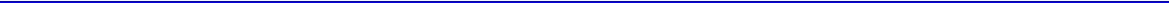 (п. 5 в ред. Закона Оренбургской области от 13.05.2016 N 3842/1059-V-ОЗ)выезжать в командировки за счет средств физических и юридических лиц, за исключением командировок, осуществляемых на взаимной основе по договоренности органа местного самоуправления, избирательной комиссии муниципального образования с органами местного самоуправления, избирательными комиссиями других муниципальных образований, а также с органами государственной власти и органами местного самоуправления иностранных государств, международными и иностранными некоммерческими организациями;использовать в целях, не связанных с исполнением должностных обязанностей, средства материально-технического, финансового и иного обеспечения, другое муниципальное имущество;разглашать или использовать в целях, не связанных с муниципальной службой, сведения, отнесенные в соответствии с федеральными законами к сведениям конфиденциального характера, или служебную информацию, ставшие ему известными в связи с исполнением должностных обязанностей;допускать публичные высказывания, суждения и оценки, в том числе в средствах массовой информации, в отношении деятельности органа местного самоуправления, избирательной комиссии муниципального образования и их руководителей, если это не входит в его должностные обязанности;принимать без письменного разрешения главы муниципального образования награды, почетные и специальные звания (за исключением научных) иностранных государств, международных организаций, а также политических партий, других общественных объединений и религиозных объединений, если в его должностные обязанности входит взаимодействие с указанными организациями и объединениями;(в ред. Закона Оренбургской области от 28.06.2011 N 250/40-V-ОЗ)использовать преимущества должностного положения для предвыборной агитации, а также для агитации по вопросам референдума;использовать свое должностное положение в интересах политических партий, религиозных и других общественных объединений, а также публично выражать отношение к указанным объединениям в качестве муниципального служащего;создавать в органах местного самоуправления, иных муниципальных органах структуры политических партий, религиозных и других общественных объединений (за исключением профессиональных союзов, а также ветеранских и иных органов общественной самодеятельности) или способствовать созданию указанных структур;прекращать исполнение должностных обязанностей в целях урегулирования трудового спора;входить в состав органов управления, попечительских или наблюдательных советов, иных органов иностранных некоммерческих неправительственных организаций и действующих на территории Российской Федерации их структурных подразделений, если иное не предусмотрено международным договором Российской Федерации или законодательством Российской Федерации;заниматься без письменного разрешения представителя нанимателя (работодателя) оплачиваемой деятельностью, финансируемой исключительно за счет средств иностранных государств, международных и иностранных организаций, иностранных граждан и лиц без гражданства, если иное не предусмотрено международным договором Российской Федерации или законодательством Российской Федерации.Муниципальный служащий, замещающий должность главы местной администрации по контракту, не вправе заниматься иной оплачиваемой деятельностью, за исключением преподавательской, научной и иной творческой деятельности. При этом преподавательская, научная и иная творческая деятельность не может финансироваться исключительно за счет средств иностранных государств, международных и иностранных организаций, иностранных граждан и лиц без гражданства, если иное не предусмотрено международным договором Российской Федерации или законодательством Российской Федерации. Муниципальный служащий, замещающий должность главы местной администрации по контракту, не вправе входить в состав органов управления, попечительских или наблюдательных советов, иных органов иностранных некоммерческих неправительственных организаций и действующих на территории Российской Федерации их структурных подразделений, если иное не предусмотрено международным договором Российской Федерации или законодательством Российской Федерации.2.1. Утратила силу. - Закон Оренбургской области от 02.03.2012 N 758/206-V-ОЗ.Гражданин после увольнения с муниципальной службы не вправе разглашать или использовать в интересах организаций либо физических лиц сведения конфиденциального характера или служебную информацию, ставших ему известными в связи с исполнением должностных обязанностей.Гражданин, замещавший должность муниципальной службы, включеннуюперечень должностей, установленный нормативными правовыми актами Российской Федерации, в течение двух лет после увольнения с муниципальной службы не вправе замещать на условиях трудового договора должности в организации и (или) выполнять в данной организации работу на условиях гражданско-правового договора в случаях, предусмотренных федеральными законами, если отдельные функции муниципального (административного) управления данной организацией входили в должностные (служебные) обязанности муниципального служащего, без согласия соответствующей комиссии по соблюдению требований к служебному поведению муниципальных служащих и урегулированию конфликта интересов, которое дается в порядке, устанавливаемом нормативными правовыми актами Российской Федерации.(часть 4 введена Законом Оренбургской области от 02.03.2012 N 758/206-V-ОЗ)Статья 11.1. Урегулирование конфликта интересов на муниципальной службе(введена Законом Оренбургской области от 29.04.2009 N 2934/646-IV-ОЗ)Для целей настоящего Закона используется понятие "конфликт интересов", установленное частью 1 статьи 10 Федерального закона от 25 декабря 2008 года N 273-ФЗ "О противодействии коррупции".(часть 1 в ред. Закона Оренбургской области от 02.03.2016 N 3723/1035-V-ОЗ)Для целей настоящего Закона используется понятие "личная заинтересованность", установленное частью 2 статьи 10 Федерального закона от 25 декабря 2008 года N 273-ФЗ "О противодействии коррупции".(часть 2 в ред. Закона Оренбургской области от 02.03.2016 N 3723/1035-V-ОЗ)2.1. Предотвращение или урегулирование конфликта интересов может состоять в изменении должностного или служебного положения муниципального служащего, являющегося стороной конфликта интересов, вплоть до его отстранения от исполнения должностных (служебных) обязанностей в установленном порядке и (или) в его отказе от выгоды, явившейся причиной возникновения конфликта интересов.(часть 2.1 введена Законом Оренбургской области от 02.03.2012 N 758/206-V-ОЗ)2.2. В случае, если владение лицом, замещающим должность муниципальной службы, ценными бумагами (долями участия, паями в уставных (складочных) капиталах организаций) приводит или может привестиконфликту интересов, указанное лицо обязано передать принадлежащие ему ценные бумаги (доли участия, паи в уставных (складочных) капиталах организаций) в доверительное управление в соответствии с гражданским законодательством Российской Федерации.(часть 2.2 введена Законом Оренбургской области от 02.03.2012 N 758/206-V-ОЗ; в ред. Закона Оренбургской области от 02.03.2016 N 3723/1035-V-ОЗ)2.3. Непринятие муниципальным служащим, являющимся стороной конфликта интересов, мер по предотвращению или урегулированию конфликта интересов является правонарушением, влекущим увольнение муниципального служащего с муниципальной службы.(часть 2.3 введена Законом Оренбургской области от 02.03.2012 N 758/206-V-ОЗ)Представитель нанимателя (работодатель), которому стало известно о возникновении у муниципального служащего личной заинтересованности, которая приводит или может привести к конфликту интересов, обязан принять меры по предотвращению или урегулированию конфликта интересов, вплоть до отстранения этого муниципального служащего от замещаемой должности муниципальной службы на период урегулирования конфликта интересов с сохранением за ним денежного содержания на все время отстранения от замещаемой должности муниципальной службы.3.1. Непринятие муниципальным служащим, являющимся представителем нанимателя, которому стало известно о возникновении у подчиненного ему муниципального служащего личной заинтересованности, которая приводит или может привести к конфликту интересов, мер по предотвращению или урегулированию конфликта интересов является правонарушением, влекущим увольнение муниципального служащего, являющегося представителем нанимателя, с муниципальной службы.(часть 3.1 введена Законом Оренбургской области от 02.03.2012 N 758/206-V-ОЗ)Для обеспечения соблюдения муниципальными служащими общих принципов служебного поведения и урегулирования конфликта интересов в органе местного самоуправления, аппарате избирательной комиссии муниципального образования в порядке, определяемом нормативным правовым актом Оренбургской области и муниципальным правовым актом, могут образовываться комиссии по соблюдению требований к служебному поведению муниципальных служащих и урегулированию конфликтов интересов.(часть 4 в ред. Закона Оренбургской области от 02.03.2012 N 758/206-V-ОЗ)Статья 11.2. Требования к служебному поведению муниципального служащего(введена Законом Оренбургской области от 09.01.2014 N 2103/597-V-ОЗ)Муниципальный служащий обязан:исполнять должностные обязанности добросовестно, на высоком профессиональном уровне;обеспечивать равное, беспристрастное отношение ко всем физическим и юридическим лицам и организациям, не оказывать предпочтения каким-либо общественным или религиозным объединениям, профессиональным или социальным группам, гражданам и организациям и не допускать предвзятостиотношении таких объединений, групп, организаций и граждан;не совершать действия, связанные с влиянием каких-либо личных, имущественных (финансовых) и иных интересов, препятствующих добросовестному исполнению должностных обязанностей;соблюдать нейтральность, исключающую возможность влияния на свою профессиональную служебную деятельность решений политических партий, других общественных и религиозных объединений и иных организаций;проявлять корректность в обращении с гражданами;проявлять уважение к нравственным обычаям и традициям народов Российской Федерации;учитывать культурные и иные особенности различных этнических и социальных групп, а также конфессий;способствовать межнациональному и межконфессиональному согласию;не допускать конфликтных ситуаций, способных нанести ущерб его репутации или авторитету муниципального органа.Муниципальный служащий, являющийся руководителем, обязан не допускать случаи принуждения муниципальных служащих к участию в деятельности политических партий, других общественных и религиозных объединений.Статья 11.3. Представление сведений о размещении информации в информационно-телекоммуникационной сети "Интернет"(введена Законом Оренбургской области от 05.09.2016 N 4028/1097-V-ОЗ)Сведения об адресах сайтов и (или) страниц сайтов в информационно-телекоммуникационной сети "Интернет", на которых гражданин, претендующий на замещение должности муниципальной службы, муниципальный служащий размещали общедоступную информацию, а также данные, позволяющие их идентифицировать, представителю нанимателя представляют:гражданин, претендующий на замещение должности муниципальной службы, - при поступлении на службу за три календарных года, предшествующих году поступления на муниципальную службу;муниципальный служащий - ежегодно за календарный год, предшествующий году представления указанной информации, за исключением случаев размещения общедоступной информации в рамках исполнения должностных обязанностей муниципального служащего.Сведения, указанные в части 1 настоящей статьи, представляются гражданами, претендующими на замещение должности муниципальной службы, при поступлении на муниципальную службу, а муниципальными служащими - не позднее 1 апреля года, следующего за отчетным. Сведения, указанные в части 1 настоящей статьи, представляются по форме, установленной Правительством Российской Федерации.По решению представителя нанимателя уполномоченные им муниципальные служащие осуществляют обработку общедоступной информации, размещенной претендентами на замещение должности муниципальной службы и муниципальными служащими в информационно-телекоммуникационной сети "Интернет", а также проверку достоверности и полноты сведений, предусмотренных частью 1 настоящей статьи.Статья 12. Дисциплинарная ответственность муниципального служащегоЗа совершение дисциплинарного проступка - неисполнение или ненадлежащее исполнение муниципальным служащим по его вине возложенных на него служебных обязанностей - представитель нанимателя (работодатель) имеет право применить следующие дисциплинарные взыскания:замечание;выговор;увольнение с муниципальной службы по соответствующим основаниям.Муниципальный служащий, допустивший дисциплинарный проступок, может быть временно (но не более, чем на один месяц), до решения вопроса о его дисциплинарной ответственности, отстранен от исполнения должностных обязанностей с сохранением денежного содержания. Отстранение муниципального служащего от исполнения должностных обязанностей в этом случае производится муниципальным правовым актом.Порядок применения и снятия дисциплинарных взысканий определяется трудовым законодательством.Статья 12.1. Взыскания за несоблюдение ограничений и запретов, требований о предотвращении или об урегулировании конфликта интересов и неисполнение обязанностей, установленных в целях противодействия коррупции(введена Законом Оренбургской области от 02.03.2012 N 758/206-V-ОЗ)За несоблюдение муниципальным служащим ограничений и запретов, требований о предотвращении или об урегулировании конфликта интересов и неисполнение обязанностей, установленных в целях противодействия коррупции Федеральным законом "О муниципальной службе в Российской Федерации", Федеральным законом от 25 декабря 2008 года N 273-ФЗ "О противодействии коррупции" и другими федеральными законами, налагаются взыскания, предусмотренные статьей 27 Федерального закона "О муниципальной службе в Российской Федерации".Муниципальный служащий подлежит увольнению с муниципальной службы в связи с утратой доверия в случаях совершения правонарушений, установленных статьями 14.1 и 15 Федерального закона "О муниципальной службе в Российской Федерации".Взыскания, предусмотренные статьями 14.1, 15 и 27 Федерального закона "О муниципальной службе в Российской Федерации", применяются представителем нанимателя (работодателем) в порядке, установленном нормативными правовыми актами Оренбургской области и (или) муниципальными нормативными правовыми актами, на основании:доклада о результатах проверки, проведенной подразделением кадровой службы соответствующего муниципального органа по профилактике коррупционных и иных правонарушений;рекомендации комиссии по соблюдению требований к служебному поведению муниципальных служащих и урегулированию конфликта интересовслучае, если доклад о результатах проверки направлялся в комиссию;2.1) доклада подразделения кадровой службы соответствующего муниципального органа по профилактике коррупционных и иных правонарушений о совершении коррупционного правонарушения, в котором излагаются фактические обстоятельства его совершения, и письменного объяснения муниципального служащего только с его согласия и при условии признания им факта совершения коррупционного правонарушения (за исключением применения взыскания в виде увольнения в связи с утратой доверия);(п. 2.1 введен Законом Оренбургской области от 25.10.2018 N 1282/343-VI-ОЗ)объяснений муниципального служащего;иных материалов.При применении взысканий, предусмотренных статьями 14.1, 15 и 27 Федерального закона "О муниципальной службе в Российской Федерации", учитываются характер совершенного муниципальным служащим коррупционного правонарушения, его тяжесть, обстоятельства, при которых оно совершено, соблюдение муниципальным служащим других ограничений и запретов, требований о предотвращении или об урегулировании конфликта интересов и исполнение им обязанностей, установленных в целях противодействия коррупции, а также предшествующие результаты исполнения муниципальным служащим своих должностных обязанностей.В акте о применении к муниципальному служащему взыскания в случае совершения им коррупционного правонарушения в качестве основания применения взыскания указывается часть 1 или 2 статьи 27.1 Федерального закона "О муниципальной службе в Российской Федерации".Взыскания, предусмотренные статьями 14.1, 15 и 27 Федерального закона "О муниципальной службе в Российской Федерации", применяются в порядке и сроки, которые установлены указанным федеральным законом, нормативными правовыми актами Оренбургской области и (или) муниципальными нормативными правовыми актами.Сведения о применении к муниципальному служащему взыскания в виде увольнения в связи с утратой доверия включаются органом местного самоуправления, в котором муниципальный служащий проходил муниципальную службу, в реестр лиц, уволенных в связи с утратой доверия, предусмотренный статьей 15 Федерального закона от 25 декабря 2008 года N 273-ФЗ "О противодействии коррупции".(часть 7 введена Законом Оренбургской области от 03.11.2017 N 658/160-VI-ОЗ)Статья 13. Гарантии для муниципального служащегоМуниципальному служащему гарантируются:условия работы, обеспечивающие исполнение им должностных обязанностей в соответствии с должностной инструкцией;право на своевременное и в полном объеме получение денежного содержания;отдых, обеспечиваемый установлением нормальной продолжительности рабочего (служебного) времени, предоставлением выходных дней и нерабочих праздничных дней, а также ежегодного оплачиваемого отпуска;медицинское обслуживание муниципального служащего и членов его семьи, в том числе после выхода муниципального служащего на пенсию;пенсионное обеспечение за выслугу лет и в связи с инвалидностью, а также пенсионное обеспечение членов семьи муниципального служащего в случае его смерти, наступившей в связи с исполнением им должностных обязанностей;обязательное государственное страхование на случай причинения вреда здоровью и имуществу муниципального служащего в связи с исполнением им должностных обязанностей;обязательное государственное социальное страхование на случай заболевания или утраты трудоспособности в период прохождения муниципальным служащим муниципальной службы или после ее прекращения, но наступивших в связи с исполнением им должностных обязанностей;защита муниципального служащего и членов его семьи от насилия, угроз и других неправомерных действий в связи с исполнением им должностных обязанностей в случаях, порядке и на условиях, установленных федеральными законами.Муниципальному служащему предоставляется право:на получение дополнительного профессионального образования с сохранением на этот период денежного содержания;(в ред. Закона Оренбургской области от 01.07.2015 N 3280/882-V-ОЗ)предоставление с учетом характера исполняемых должностных обязанностей служебного транспорта или компенсации за использование личного транспорта в служебных целях;на выплату единовременного пособия семье муниципального служащего в случае его смерти в порядке и размере, установленных правовым актом представительного органа муниципального образования;(п. 3 в ред. Закона Оренбургской области от 11.06.2010 N 3624/849-IV-ОЗ)утратил силу. - Закон Оренбургской области от 01.07.2015 N 3283/885-V-ОЗ.При расторжении трудового договора с муниципальным служащим в связиликвидацией органа местного самоуправления, избирательной комиссии муниципального образования либо сокращением штата работников органа местного самоуправления, аппарата избирательной комиссии муниципального образования муниципальному служащему предоставляются гарантии, установленные трудовым законодательством для работников в случае их увольнения в связи с ликвидацией организации либо сокращением штата работников организации.Расходы, связанные с предоставлением гарантий, предусмотренных настоящей статьей, производятся за счет средств местного бюджета.Законами Оренбургской области и уставом муниципального образования муниципальным служащим могут быть предоставлены дополнительные гарантии.Статья 14. Поощрение муниципального служащегоЗа успешное и добросовестное исполнение муниципальным служащим своих должностных обязанностей, продолжительную и безупречную службу, выполнение заданий особой важности и сложности могут устанавливаться следующие виды поощрения:(в ред. Закона Оренбургской области от 01.07.2015 N 3283/885-V-ОЗ)объявление благодарности;единовременное денежное поощрение, в том числе в связи с выходом на пенсию за выслугу лет;(в ред. Закона Оренбургской области от 01.07.2015 N 3283/885-V-ОЗ)награждение ценным подарком;награждение почетной грамотой;представление к наградам и почетным званиям Российской Федерации в соответствии с федеральным законодательством наградам Оренбургской области и наградам органов государственной власти Оренбургской области в соответствии с областным законодательством.(в ред. Закона Оренбургской области от 01.07.2015 N 3283/885-V-ОЗ)Виды поощрений и порядок их применения устанавливаются муниципальными правовыми актами в соответствии с федеральными законами и законами Оренбургской области.Размер единовременного денежного поощрения в связи с выходом на пенсию за выслугу лет устанавливается муниципальными правовыми актами в зависимости от количества полных лет выслуги, имеющихся сверх необходимого для назначения пенсии за выслугу лет стажа, установленного в приложении 2 к Федеральному закону "О государственном пенсионном обеспечении в Российской Федерации", и не может составлять более 15 должностных окладов.(абзац введен Законом Оренбургской области от 01.07.2015 N 3283/885-V-ОЗ; в ред . Законов Оренбургской области от 28.12.2016 N 214/51-VI-ОЗ, от 24.12.2018 N 1425/375-VI-ОЗ)Единовременное денежное поощрение в связи с выходом на пенсию за выслугу лет выплачивается муниципальному служащему один раз за все время прохождения муниципальной службы в органах местного самоуправления муниципальных образований (избирательных комиссиях муниципальных образований) Оренбургской области.(абзац введен Законом Оренбургской области от 01.07.2015 N 3283/885-V-ОЗ)Муниципальному служащему, получившему ранее аналогичную выплату при прекращении военной службы, государственной гражданской службы, федеральной государственной службы иных видов, единовременное денежное поощрение в связи с выходом на пенсию за выслугу лет не производится.(абзац введен Законом Оренбургской области от 01.07.2015 N 3283/885-V-ОЗ; в ред. Закона Оренбургской области от 17.11.2015 N 3465/978-V-ОЗ)Статья 15. Денежное содержание муниципального служащегоДенежное содержание муниципального служащего состоит из должностного оклада муниципального служащего в соответствии с замещаемой им должностью муниципальной службы (далее - должностной оклад), а также из ежемесячных и иных дополнительных выплат, определяемых законом Оренбургской области.Органы местного самоуправления самостоятельно определяют размер и условия оплаты труда муниципальных служащих. Размер должностного оклада, а также размер ежемесячных и иных дополнительных выплат и порядок их осуществления устанавливаются муниципальными правовыми актами, издаваемыми представительным органом муниципального образования в соответствии с законодательством Российской Федерации и законодательством Оренбургской области.Утратила силу. - Закон Оренбургской области от 12.03.2009 N 2786/600-IV-ОЗ.Статья 15.1. Ежемесячные и дополнительные выплатымуниципальному служащему(введена Законом Оренбургской области от 15.05.2012 N 840/232-V-ОЗ)Муниципальному служащему устанавливаются следующие ежемесячные и дополнительные выплаты:ежемесячная надбавка к должностному окладу за выслугу лет на муниципальной службе;ежемесячная надбавка к должностному окладу за особые условия работы, устанавливаемая в зависимости от группы должностей:ежемесячная процентная надбавка к должностному окладу за работу со сведениями, составляющими государственную тайну, выплачиваемая в размере и порядке, определяемых законодательством Российской Федерации;ежемесячное денежное поощрение;премии за выполнение особо важных и сложных заданий;единовременная выплата при предоставлении ежегодного оплачиваемого отпуска;материальная помощь.К денежному содержанию муниципального служащего устанавливается районный коэффициент в размере, установленном федеральным законодательством.Статья 15.2. Ежемесячная надбавка муниципальному служащему за классный чин(введена Законом Оренбургской области от 15.05.2012 N 840/232-V-ОЗ)Муниципальному служащему при присвоении классного чина устанавливается ежемесячная надбавка к должностному окладу за классный чин.Ежемесячная надбавка к должностному окладу за классный чин учитывается в составе денежного содержания муниципального служащего при установлении районного коэффициента.Статья 16. Отпуск муниципального служащегоМуниципальному служащему предоставляется ежегодный отпуск с сохранением замещаемой должности муниципальной службы и денежного содержания, размер которого определяется в порядке, установленном трудовым законодательством для исчисления средней заработной платы.Ежегодный оплачиваемый отпуск муниципального служащего состоит из основного оплачиваемого отпуска и дополнительных оплачиваемых отпусков.Ежегодный основной оплачиваемый отпуск предоставляется муниципальному служащему продолжительностью 30 календарных дней.(часть 3 в ред. Закона Оренбургской области от 01.09.2017 N 539/126-VI-ОЗ)Ежегодные дополнительные оплачиваемые отпуска предоставляются муниципальному служащему за выслугу лет продолжительностью не более 10 календарных дней, а также в случаях, предусмотренных федеральными законами и законами Оренбургской области.(часть 4 в ред. Закона Оренбургской области от 01.09.2017 N 539/126-VI-ОЗ)4.1. Муниципальному служащему, для которого установлен ненормированный служебный день, предоставляется ежегодный дополнительный оплачиваемый отпуск за ненормированный служебный день продолжительностью три календарных дня.(часть 4.1 введена Законом Оренбургской области от 01.09.2017 N 539/126-VI-ОЗ)Муниципальному служащему по его письменному заявлению решением представителя нанимателя (работодателя) может предоставляться отпуск без сохранения денежного содержания продолжительностью не более одного года.Муниципальному служащему предоставляется отпуск без сохранения денежного содержания в случаях, предусмотренных федеральными законами.Статья 17. Стаж муниципальной службы(в ред. Закона Оренбургской области от 13.05.2016 N 3842/1059-V-ОЗ)В стаж (общую продолжительность) муниципальной службы включаются периоды замещения:должностей муниципальной службы;муниципальных должностей;государственных должностей Российской Федерации и государственных должностей субъектов Российской Федерации;должностей государственной гражданской службы, воинских должностейдолжностей федеральной государственной службы иных видов;иных должностей в соответствии с федеральными законами.В стаж муниципальной службы для определения продолжительности ежегодного дополнительного оплачиваемого отпуска за выслугу лет, предоставляемого муниципальным служащим, и установления им других гарантий, предусмотренных федеральными законами, законами Оренбургской области и уставами муниципальных образований, помимо периодов замещения должностей, указанных в части 1 настоящей статьи, включаются (засчитываются) также периоды замещения должностей, включаемые (засчитываемые) в стаж государственной гражданской службы в соответствиичастью 2 статьи 54 Федерального закона от 27 июля 2004 года N 79-ФЗ "О государственной гражданской службе Российской Федерации".В стаж муниципальной службы для назначения пенсии за выслугу лет муниципальным служащим включаются (засчитываются) помимо периодов замещения должностей, указанных в части 1 настоящей статьи, иные периоды в соответствии с нормативными правовыми актами Оренбургской области и муниципальными правовыми актами.Порядок исчисления стажа муниципальной службы устанавливается законом Оренбургской области.Глава III. Порядок поступления на муниципальную службу, ее прохождения и прекращенияСтатья 18. Поступление на муниципальную службуНа муниципальную службу вправе поступать граждане, достигшие возраста 18 лет, владеющие государственным языком Российской Федерациисоответствующие  квалификационным  требованиям,  установленным  всоответствии с Федеральным законом "О муниципальной службе в Российской Федерации" и настоящим Законом для замещения должностей муниципальной службы, при отсутствии обстоятельств, указанных в статье 10 настоящего Закона в качестве ограничений, связанных с муниципальной службой.При поступлении на муниципальную службу, а также при ее прохождении не допускается установление каких бы то ни было прямых или косвенных ограничений или преимуществ в зависимости от пола, расы, национальности, происхождения, имущественного и должностного положения, местожительства, отношения к религии, убеждений, принадлежности к общественным объединениям, а также от других обстоятельств, не связанных с профессиональными и деловыми качествами муниципального служащего.При поступлении на муниципальную службу гражданин представляет:заявление с просьбой о поступлении на муниципальную службу и замещении должности муниципальной службы;собственноручно заполненную и подписанную анкету по форме, установленной уполномоченным Правительством Российской Федерации федеральным органом исполнительной власти;(в ред. Закона Оренбургской области от 29.04.2009 N 2934/646-IV-ОЗ)паспорт;трудовую книжку, за исключением случаев, когда трудовой договор (контракт) заключается впервые;документ об образовании;страховое свидетельство обязательного пенсионного страхования, за исключением случаев, когда трудовой договор (контракт) заключается впервые;свидетельство о постановке физического лица на учет в налоговом органе по местожительству на территории Российской Федерации;документы воинского учета - для граждан, пребывающих в запасе, и лиц, подлежащих призыву на военную службу;(в ред. Закона Оренбургской области от 12.09.2013 N 1745/521-V-ОЗ)заключение медицинской организации об отсутствии заболевания, препятствующего поступлению на муниципальную службу;(в ред. Закона Оренбургской области от 06.03.2014 N 2175/625-V-ОЗ)сведения о доходах за год, предшествующий году поступления на муниципальную службу, об имуществе и обязательствах имущественного характера;10.1) сведения, предусмотренные статьей 11.3 настоящего Закона;(п. 10.1 введен Законом Оренбургской области от 05.09.2016 N 4028/1097-V-ОЗ)иные документы, предусмотренные федеральными законами, указами Президента Российской Федерации и постановлениями Правительства Российской Федерации.Сведения, представленные в соответствии с настоящим Законом гражданином при поступлении на муниципальную службу, могут подвергаться проверке в установленном федеральными законами порядке. В отдельныхмуниципальных образованиях федеральными законами могут устанавливаться дополнительные требования к проверке сведений, представляемых гражданином при поступлении на муниципальную службу.В случае установления в процессе проверки, предусмотренной частью 4 настоящей статьи, обстоятельств, препятствующих поступлению гражданина на муниципальную службу, указанный гражданин информируется в письменной форме о причинах отказа в поступлении на муниципальную службу.Поступление гражданина на муниципальную службу осуществляется в результате назначения на должность муниципальной службы на условиях трудового договора в соответствии с трудовым законодательством с учетом особенностей, предусмотренных федеральным законодательством.Гражданин, поступающий на должность главы местной администрации по результатам конкурса на замещение указанной должности, заключает контракт. Порядок замещения должности главы местной администрации по контракту и порядок заключения и расторжения контракта с лицом, назначаемым на указанную должность по контракту, определяются Федеральным законом от 6 октября 2003 года N 131-ФЗ "Об общих принципах организации местного самоуправления в Российской Федерации". Типовая форма контракта с лицом, назначаемым на должность главы местной администрации по контракту, утверждается законом Оренбургской области.Поступление гражданина на муниципальную службу оформляется актом представителя нанимателя (работодателя) о назначении на должность муниципальной службы.Сторонами трудового договора при поступлении на муниципальную службу являются представитель нанимателя (работодатель) и муниципальный служащий.Статья 19. Типовые квалификационные требования для замещения должностей муниципальной службы(в ред. Закона Оренбургской области от 05.03.2018 N 851/226-VI-ОЗ)Для замещения должности муниципальной службы требуется соответствие квалификационным требованиям к уровню профессионального образования, стажу муниципальной службы или работы по специальности, направлению подготовки, знаниям и умениям, которые необходимы для исполнения должностных обязанностей, а также при наличии соответствующего решения представителя нанимателя (работодателя) - к специальности, направлению подготовки.(часть 1 в ред. Закона Оренбургской области от 05.09.2016 N 4028/1097-V-ОЗ)Гражданам, претендующим на должность муниципальной службы, необходимо иметь:(в ред. Закона Оренбургской области от 29.04.2009 N 2934/646-IV-ОЗ)для высших должностей муниципальной службы - наличие высшего образования не ниже уровня специалитета, магистратуры и стажа муниципальной службы не менее четырех лет или стажа работы по специальности, направлению подготовки;(в ред. Законов Оренбургской области от 29.09.2009 N 3122/702-IV-ОЗ , от 28.06.2011 N 250/40-V-ОЗ , от 06.11.2012 N 1133/336-V-ОЗ , от 13.05.2016 N 3842/1059-V-ОЗ, от 05.03.2018 N 851/226-VI-ОЗ)для главных должностей муниципальной службы - наличие высшего образования не ниже уровня специалитета, магистратуры и стажа муниципальной службы не менее двух лет или стажа работы по специальности, направлению подготовки;(в ред. Законов Оренбургской области от 29.09.2009 N 3122/702-IV-ОЗ , от 28.06.2011 N 250/40-V-ОЗ , от 06.11.2012 N 1133/336-V-ОЗ , от 13.05.2016 N 3842/1059-V-ОЗ, от 05.03.2018 N 851/226-VI-ОЗ)для ведущих должностей муниципальной службы - наличие высшего образования без предъявления требований к стажу;(п. 3 в ред. Закона Оренбургской области от 05.03.2018 N 851/226-VI-ОЗ)для старших и младших должностей муниципальной службы - наличие профессионального образования без предъявления требований к стажу;(п. 4 в ред. Закона Оренбургской области от 05.03.2018 N 851/226-VI-ОЗ)Утратил силу. - Закон Оренбургской области от 05.03.2018 N 851/226-VI-ОЗ.Квалификационные требования к знаниям и умениям, которые необходимы для исполнения должностных обязанностей, устанавливаются в зависимости от области и вида профессиональной служебной деятельности муниципального служащего его должностной инструкцией. Должностной инструкцией муниципального служащего могут также предусматриваться квалификационные требования к специальности, направлению подготовки.(абзац введен Законом Оренбургской области от 05.09.2016 N 4028/1097-V-ОЗ)В случае, если лицо назначается на должность главы местной администрации по контракту, уставом поселения, а в отношении должности главы местной администрации муниципального района (городского округа) - уставом муниципального района (городского округа) и законом Оренбургской области могут быть установлены дополнительные требования к кандидатам на должность главы местной администрации.3.1. Для лиц, имеющих дипломы специалиста или магистра с отличием, в течение трех лет со дня выдачи диплома устанавливаются квалификационные требования к стажу муниципальной службы или стажу работы по специальности, направлению подготовки для замещения главных должностей муниципальной службы - не менее одного года стажа муниципальной службы или стажа работы по специальности, направлению подготовки.(часть 3.1 в ред. Закона Оренбургской области от 05.03.2018 N 851/226-VI-ОЗ)Статья 20. Конкурс на замещение должности муниципальной службыПри замещении должности муниципальной службы в муниципальном образовании заключению трудового договора может предшествовать конкурс,ходе которого осуществляется оценка профессионального уровня претендентов на замещение должности муниципальной службы, их соответствия установленным квалификационным требованиям к должности муниципальной службы.Порядок проведения конкурса на замещение должности муниципальной службы устанавливается муниципальным правовым актом, принимаемым представительным органом муниципального образования. Порядок проведения конкурса должен предусматривать опубликование его условий, сведений о дате, времени и месте его проведения, а также проекта трудового договора не позднее, чем за 20 дней до дня проведения конкурса. Общее число членов конкурсной комиссии в муниципальном образовании и порядокформирования устанавливаются представительным органом муниципального образования. В случае проведения конкурса на замещение должности руководителя территориального органа местной администрации, на который возлагается осуществление части полномочий местной администрации в сельских населенных пунктах, расположенных в поселении, городском округе, порядок формирования конкурсной комиссии в муниципальном образовании должен предусматривать включение в число ее членов кандидатур, выдвинутых сходом граждан в каждом из этих сельских населенных пунктов.(в ред. Закона Оренбургской области от 11.09.2018 N 1233/308-VI-ОЗ)Представитель нанимателя (работодатель) заключает трудовой договор и назначает на должность муниципальной службы одного из кандидатов, отобранных конкурсной комиссией по результатам конкурса на замещение должности муниципальной службы.Статья 21. Испытание на должности муниципальной службыДля гражданина, принятого на должность муниципальной службы в орган местного самоуправления, может устанавливаться испытание в соответствии с трудовым законодательством.Статья 22. Аттестация муниципальных служащихАттестация муниципального служащего проводится в целях определения его соответствия замещаемой должности муниципальной службы. Аттестация муниципального служащего проводится один раз в три года.Аттестации не подлежат следующие муниципальные служащие:замещающие должности муниципальной службы менее одного года;достигшие возраста 60 лет;беременные женщины;находящиеся в отпуске по беременности и родам или в отпуске по уходу за ребенком до достижения им возраста трех лет. Аттестация указанных муниципальных служащих возможна не ранее, чем через один год после выхода из отпуска;замещающие должности муниципальной службы на основании срочного трудового договора (контракта).По результатам аттестации муниципального служащего аттестационная комиссия выносит решение о том, соответствует муниципальный служащий замещаемой должности муниципальной службы или не соответствует. Аттестационная комиссия может давать рекомендации о поощрении отдельных муниципальных служащих за достигнутые ими успехи в работе, в том числе о повышении их в должности, а в случае необходимости - рекомендации об улучшении деятельности аттестуемых муниципальных служащих. Результаты аттестации сообщаются аттестованным муниципальным служащим непосредственно после подведения итогов голосования. Материалы аттестации передаются представителю нанимателя (работодателю).По результатам аттестации представитель нанимателя (работодатель) принимает решение о поощрении отдельных муниципальных служащих за достигнутые ими успехи в работе или в срок не более одного месяца со дня аттестации - о понижении муниципального служащего в должности с его согласия. По результатам аттестации аттестационная комиссия может давать рекомендации о направлении отдельных муниципальных служащих для получения дополнительного профессионального образования.(в ред. Закона Оренбургской области от 01.07.2015 N 3280/882-V-ОЗ)В случае несогласия муниципального служащего с понижением в должности или невозможности перевода с его согласия на другую должность муниципальной службы представитель нанимателя (работодатель) может в срок не более одного месяца со дня аттестации уволить его с муниципальной службы в связи с несоответствием замещаемой должности вследствие недостаточной квалификации, подтвержденной результатами аттестации. По истечении указанного срока увольнение муниципального служащего или понижение его в должности по результатам данной аттестации не допускается.Муниципальный служащий вправе обжаловать результаты аттестации в судебном порядке.Положение о проведении аттестации муниципальных служащих утверждается муниципальным правовым актом в соответствии с типовым положением о проведении аттестации муниципальных служащих, утверждаемым законом Оренбургской области.Статья 23. Основания для расторжения трудового договора с муниципальным служащимПомимо оснований для расторжения трудового договора, предусмотренных Трудовым кодексом Российской Федерации, трудовой договор с муниципальным служащим может быть также расторгнут по инициативе представителя нанимателя (работодателя) в случае:достижения предельного возраста, установленного для замещения должности муниципальной службы;прекращения гражданства Российской Федерации, прекращения гражданства иностранного государства - участника международного договора Российской Федерации, в соответствии с которым иностранный гражданин имеет право находиться на муниципальной службе, приобретения им гражданства иностранного государства либо получения им вида на жительство или иного документа, подтверждающего право на постоянное проживание гражданина Российской Федерации на территории иностранного государства, не являющегося участником международного договора Российской Федерации, в соответствии с которым гражданин Российской Федерации, имеющий гражданство иностранного государства, имеет право находиться на муниципальной службе;несоблюдения ограничений и запретов, связанных с муниципальной службой и установленных статьями 13, 14, 14.1 и 15 Федерального закона "О муниципальной службе в Российской Федерации";(п. 3 в ред. Закона Оренбургской области от 02.03.2012 N 758/206-V-ОЗ)применения административного наказания в виде дисквалификации.(п. 4 введен Законом Оренбургской области от 05.11.2009 N 3188/721-IV-ОЗ)Допускается продление срока нахождения на муниципальной службе муниципальных служащих, достигших предельного возраста, установленного для замещения должности муниципальной службы. Однократное продление срока нахождения на муниципальной службе муниципального служащего допускается не более чем на один год.Статья 24. Пенсионное обеспечение муниципального служащего и членов его семьиВ области пенсионного обеспечения на муниципального служащего в полном объеме распространяются права государственного гражданского служащего, установленные федеральными законами и законами Оренбургской области.Определение размера государственной пенсии муниципального служащего осуществляется в соответствии с установленным законом Оренбургской области соотношением должностей муниципальной службы и должностей государственной гражданской службы Оренбургской области. Максимальный размер государственной пенсии муниципального служащего не может превышать максимального размера государственной пенсии государственного гражданского служащего Оренбургской области по соответствующей должности государственной гражданской службы Оренбургской области.В случае смерти муниципального служащего, связанной с исполнением им должностных обязанностей, в том числе наступившей после увольнения его с муниципальной службы, члены семьи умершего имеют право на получение пенсии по случаю потери кормильца в порядке, определяемом федеральными законами.Глава IV. Кадровая работа в муниципальной службеСтатья 25. Кадровая работа в муниципальном образованииКадровая работа в муниципальном образовании включает в себя:формирование кадрового состава для замещения должностей муниципальной службы;подготовку предложений о реализации положений законодательства о муниципальной службе и внесение указанных предложений представителю нанимателя (работодателю);организацию подготовки проектов муниципальных правовых актов, связанных с поступлением на муниципальную службу, ее прохождением, заключением трудового договора (контракта), назначением на должность муниципальной службы, освобождением от замещаемой должности муниципальной службы, увольнением муниципального служащего с муниципальной службы и выходом его на пенсию, и оформление соответствующих документов;ведение трудовых книжек муниципальных служащих;ведение личных дел муниципальных служащих;ведение реестра муниципальных служащих в муниципальном образовании;оформление и выдачу служебных удостоверений муниципальных служащих;проведение конкурса на замещение вакантных должностей муниципальной службы и включение муниципальных служащих в кадровый резерв;проведение аттестации муниципальных служащих;организацию работы с кадровым резервом и его эффективное использование;организацию проверки достоверности представляемых гражданином персональных данных и иных сведений при поступлении на муниципальную службу, а также оформление допуска установленной формы к сведениям, составляющим государственную тайну;организацию проверки сведений о доходах, об имуществе и обязательствах имущественного характера муниципальных служащих, а также соблюдения связанных с муниципальной службой ограничений, которые установлены статьей 10 настоящего Закона и другими законами;консультирование муниципальных служащих по правовым и иным вопросам муниципальной службы;решение иных вопросов кадровой работы, определяемых трудовым законодательством и законом Оренбургской области.Статья 25.1. Подготовка кадров для муниципальной службы на договорной основе(введена Законом Оренбургской области от 01.07.2015 N 3280/882-V-ОЗ)В целях формирования высококвалифицированного кадрового состава муниципальной службы органы местного самоуправления могут осуществлять организацию подготовки граждан для муниципальной службы на договорной основе в соответствии с законодательством Российской Федерации об образовании и с учетом положений Федерального закона "О муниципальной службе в Российской Федерации".Договор о целевом обучении с обязательством последующего прохождения муниципальной службы (далее - договор о целевом обучении) заключается между органом местного самоуправления и гражданином, отобранным на конкурсной основе, и предусматривает обязательство гражданина по прохождению муниципальной службы в указанном органе местного самоуправления в течение установленного срока после окончания обучения.Порядок заключения договора о целевом обучении устанавливается законом Оренбургской области.Статья 26. Персональные данные муниципального служащегоПерсональные данные муниципального служащего - информация, необходимая представителю нанимателя (работодателю) в связи с исполнением муниципальным служащим обязанностей по замещаемой должности муниципальной службы и касающаяся конкретного муниципального служащего.Персональные данные муниципального служащего подлежат обработке в соответствии с законодательством Российской Федерации в области персональных данных с особенностями, предусмотренными главой 14 Трудового кодекса Российской Федерации в соответствии с трудовым законодательством.(в ред. Закона Оренбургской области от 12.09.2013 N 1749/527-V-ОЗ)Статья 27. Приоритетные направления формирования кадрового состава муниципальной службыПриоритетными направлениями формирования кадрового состава муниципальной службы являются:1) назначение на должности муниципальной службы высококвалифицированных специалистов с учетом их профессиональных качеств и компетентности;содействие продвижению по службе муниципальных служащих;подготовка кадров для муниципальной службы и дополнительное профессиональное образование муниципальных служащих;(в ред. Закона Оренбургской области от 01.07.2015 N 3280/882-V-ОЗ)создание кадрового резерва и его эффективное использование;оценка результатов работы муниципальных служащих посредством проведения аттестации;применение современных технологий подбора кадров при поступлении граждан на муниципальную службу и работы с кадрами при ее прохождении.Статья 28. Кадровый резерв на муниципальной службемуниципальных образованиях в соответствии с муниципальными правовыми актами может создаваться кадровый резерв для замещения вакантных должностей муниципальной службы.Глава V. Финансирование и программыразвития муниципальной службыСтатья 29. Финансирование муниципальной службыФинансирование муниципальной службы осуществляется за счет средств местных бюджетов.Статья 30. Программы развития муниципальной службыРазвитие муниципальной службы обеспечивается муниципальными программами развития муниципальной службы и программами развития муниципальной службы Оренбургской области, финансируемыми соответственно за счет средств местных бюджетов и областного бюджета.В целях повышения эффективности деятельности органов местного самоуправления, избирательных комиссий муниципальных образований и муниципальных служащих в отдельных органах местного самоуправления, избирательных комиссиях муниципальных образований могут проводиться эксперименты. Порядок, условия и сроки проведения экспериментов в ходе реализации программ развития муниципальной службы, указанных в части 1 настоящей статьи, устанавливаются нормативными правовыми актами Оренбургской области и муниципальными правовыми актами.Глава VI. Заключительные положенияСтатья 31. Приведение нормативных правовых актов Оренбургской области в соответствие с настоящим ЗакономНормативные правовые акты органов государственной власти и местного самоуправления Оренбургской области подлежат приведению в соответствие с настоящим Законом в течение шести месяцев со дня вступления его в силу.Нормативные правовые акты, необходимые для реализации настоящего Закона, разрабатываются и утверждаются в установленном порядке.Нормативные правовые акты органов государственной власти области и органов местного самоуправления до приведения их в соответствие с настоящим Законом применяются постольку, поскольку они не противоречат настоящему Закону.Статья 32. Вступление в силу настоящего ЗаконаНастоящий Закон вступает в силу через десять дней после его официального опубликования.Статья 33. Признание утратившими силу отдельных законодательных актов Оренбургской областиСо дня вступления в силу настоящего Закона признать утратившими силу:Закон Оренбургской области от 8 июля 1997 года N 90/17-ОЗ "О муниципальной службе в Оренбургской области";Закон Оренбургской области от 10 марта 1998 года N 274/88-ОЗ "О внесении изменений и дополнений в Закон Оренбургской области "О муниципальной службе в Оренбургской области";Закон Оренбургской области от 18 мая 1998 года N 13/2-ОЗ "О внесении изменений и дополнений в Закон Оренбургской области "О муниципальной службе в Оренбургской области";Закон Оренбургской области от 7 мая 2001 года N 207/268-II- ОЗ "О внесении изменений и дополнений в Закон Оренбургской области "О муниципальной службе в Оренбургской области";Закон Оренбургской области от 27 июня 2002 года N 38/5-III- ОЗ "О внесении изменений и дополнений в Закон Оренбургской области "О муниципальной службе в Оренбургской области";Закон Оренбургской области от 28 августа 2002 года N 169/25-III-ОЗ "О внесении изменений в Закон Оренбургской области "О муниципальной службе в Оренбургской области";Закон Оренбургской области от 31 декабря 2002 года N 402/67-III-ОЗ "О внесении изменений в Закон Оренбургской области "О муниципальной службе в Оренбургской области";Закон Оренбургской области от 20 декабря 2004 года N 1656/268-III-ОЗ "О внесении изменений и дополнений в Закон Оренбургской области "О муниципальной службе в Оренбургской области";Закон Оренбургской области от 3 июля 2006 года N 193/52-IV- ОЗ "О внесении изменения в Закон Оренбургской области "О муниципальной службе в Оренбургской области";Закон Оренбургской области от 29 августа 2006 года N 540/87-IV-ОЗ "О внесении изменений в Закон Оренбургской области "О муниципальной службе в Оренбургской области".ГубернаторОренбургской областиА.А.ЧЕРНЫШЕВг. Оренбург, Дом Советов10 октября 2007 годаN 1611/339-IV-ОЗ